2018年3期宁波市图书馆突破传统服务模式，开展信用借书浙江宁波市江北区甬江街道湖西社区居民李欢是个全职妈妈，也是个读书爱好者，之前去图书馆借书耗费时间，还要费力找书。“我很难拿出这么多时间，所以只能在网上购书。几个月前，听说宁波市图书馆开启了一个订外卖一样简单的‘天一约书’服务，抱着试试看的心态借了几册心仪的绘本，没想到快递很快就上门了。”李欢说，“能看到好书，还省钱省力，不受时间空间限制，真为这个贴心服务点赞。”“传统的图书馆服务基本局限在馆内，读者为借一本书需要花费一定的时间成本：到馆、找书，都是如此。即便有网上预约、电话预约，不按时到馆也无法借书。”宁波市图书馆副馆长陆艳回忆，当时不少市民都留言：图书馆能不能把书寄到家里呢？一些读者因为难以到馆而流失，一些读者对服务有更高要求，突破传统服务模式迫在眉睫。经过认真的走访和调研后，去年11月，宁波市图书馆推出“天一约书”服务，以“图书馆+互联网平台+物流”的服务模式，借助信用平台，绑定信用记录，通过线上借阅、线下配送，打破时间、空间和身份的限制，开启信用借书服务。“读者可以通过宁波市图书馆微信公众号绑定已有借书证，进行约书。”陆艳介绍，“信用借书，就是芝麻信用600分以上的任何人，不用办理借书证，只需要通过支付宝芝麻信用平台，就能自动生成虚拟借书证，享受‘天一约书’服务。不是本地市民不要紧，没有借书证也不要紧，这充分保障了公共文化服务的均等化。”宁波市海曙区市民应珂今年29岁，已通过“天一约书”借阅了100多本书。“我只需要进入微信或支付宝相应页面，检索挑选喜欢的图书，手指‘下单’就完成了借书流程。手机在手，借书无忧，体验棒棒的。”应珂说，她一般选择将书配送到图书馆的智能借阅柜，“类似小区的快递柜，只需要输入借书码或扫描二维码就能拿到书，这个服务完全免费。有时候想偷个懒，就选择快递到家，1本书1元钱，很便宜，一般下单第二天就能到。还书时，可归还到自助还书点，或者直接在线支付物流费用，快递公司上门取书。”应珂这一代人伴随互联网成长起来，“手指一点、图书到家”的实现，让图书馆成为她生活圈子里的“网红”，“家与图书馆，零距离。”2018年3月，让李欢更为惊喜的是，“天一约书”将服务点延伸到了社区，她能选择将书配送到社区，可以自己去取，也能选择由社区网格长或志愿者送书上门，“这样，借书上门也实现了免费！”在社区工作了14年的湖西社区主任魏莺莺，和李欢在一来二往的上门送书、取书的过程中逐渐熟悉，成为了好书友。魏莺莺说，“社区工作者需要找到合适的途径服务每家每户，不过随着高楼的建起，许多居民很少与社区接触，即便有时候我们主动去沟通、去敲门，居民出于防备之心也常常不配合，制约了社区工作的开展。”现在以书为媒，在为居民提供便捷约书服务的同时增加与居民的双向互动，不仅解决了公共文化服务“最后一公里”的问题，也为进一步了解居民需求，延伸网格服务项目提供了有利条件。“居民和社区因此积极性都很高，”魏莺莺感慨，“可不就是一举两得嘛！”据了解，“天一约书”推出半年多以来，借还量近3万册次，6000多名读者成为平台新用户，享受到信用时代的轻松借还书服务。目前，考虑到使用网络平台的主体以年轻人为主，“天一约书”设立了单独书库，由工作人员根据亚马逊、当当等各大热门网上书店的畅销书榜单、社会热点和读者反馈进行书库书目的采购和更新，当前书库有1.2万余册图书。宁波市图书馆馆长徐益波说，有读者提出希望扩大数量、丰富种类，下一步图书馆将努力与“你选书、我买单”的服务相结合，读者想买什么书，图书馆审定内容后替读者付钱，再寄送到家；还将在平台上增加电子书链接，实体书借完了，可以先阅读电子书。  不过，仅靠图书馆自己，力量总是有限的，希望能够拓展和深化与各社区、各商圈的合作与联系，徐益波说，“争取把‘天一约书’的服务点建设到更多市民的家门口，让市民都能实现免费的送书上门，让书香弥散到城市的每个角落。污染物监测状态将与国际接轨生态环境部近日会同市场监管总局发布《环境空气质量标准》（GB3095-2012）修改单，修改了标准中关于污染物监测状态的规定，并修改完善相应监测方法标准，实现了与国际接轨。

  此前，生态环境部组织中国环境科学研究院和中国环境监测总站起草《环境空气质量标准》（GB3095-2012）及其配套方法标准修改单，并广泛征求意见。

  今后，生态环境部将按照统一可比的监测数据对各地环境空气质量改善情况进行评价、考核，标准修改单的发布实施不影响“十三五”环境空气质量改善目标。生态环境部同步发布了与环境空气质量标准中污染物项目监测直接相关的19项环境监测标准修改单，对涉及结果计算与污染物浓度的监测内容进行调整，与标准保持一致。农历“毒五月”到啦！这些防毒法给你备好了    古人称农历五月为“毒月”，因为农历五月天气炎热，湿热温毒之气郁蒸，蚊虫、微生物也大量滋生。而有端午三友之称的雄黄酒、艾草、香囊就可防病避瘟。南京市中西医结合医院中医科主任王东旭说，这些更适合南方湿热天气，而在干燥炎热气候下的北方人度过毒五月可试试新三友。
  绿豆汤——代替雄黄酒可解毒。

  雄黄酒含有重金属，无论是喝还是涂抹都有中毒风险。对北方人来说，雄黄酒太燥烈。北方人可用绿豆汤来代替，清热解毒，止渴消暑。

  补充贴：防蛇咬——毒蛇咬伤后别忘拍张照

  雄黄酒在过去主要是防毒蛇的，第三军医大学大坪医院急诊科教授姚元章提醒，天气渐热，蛇活动越来越频繁，提醒大家，被蛇咬伤后别忘了用手机拍张蛇的照片,为医师确认蛇的种类、选择合适的治疗方式提供依据。而在无法拍照的情况下，也最好能对蛇的颜色，头、尾形状特征、大小等做详细描述。

  当然，被蛇咬伤后迅即做一些伤口处理很有必要。比如利用包扎绷带或鞋带、皮带等及时在被蛇咬伤的近心端扎紧患肢，减缓血液流回心脏，让蛇毒发作相对缓慢。有条件时可用干净的小刀(用火烧红后亦可)在蛇咬处行十字切口，将伤口及周围的毒血挤出，也可通过拔火罐、用嘴吸(确认口腔里无任何伤口)的办法吸出毒血，之后要及时送医。

  大蒜——代替艾草可驱蚊。

  南方会点燃艾草熏房间，杀灭蚊虫。其实北方也适用。但大蒜也能有效驱蚊。夏天常吃大蒜可防病治病，还可避免蚊叮虫咬。吃大蒜后人体会散发出一种气味，使蚊子避之不及。不吃大蒜的人，可在角落放些切碎的大蒜，蚊子就会逃之夭夭。

  补充贴：防蚊叮——少出汗穿浅色衣服慎化妆

  西南医院皮肤科专家宋志强表示，防止蚊虫叮咬主要注意3个方面。一是汗液中的乳酸对蚊子极具吸引力，容易出汗的人要尽量保持身体干爽。二是蚊虫喜欢潮湿、阴暗的环境，最好少穿深色衣服。三是女性少化浓妆，化妆品因含有多种化学成分易吸引蚊虫。

  “皮肤抓破后在夏天容易出现细菌感染，所以最好不要时常挠患处。”针对被蚊虫叮咬后的处理方法，宋教授建议，如出现轻度瘙痒和红疹，可用外涂花露水或风油精，也可用芦荟、茶叶等天然植物汁或捣烂后外涂。如果瘙痒和皮疹都很明显，可在医生指导下外涂尤卓尔、艾洛松等抗过敏药膏。需要注意的是，这些药物有些含有激素，不能长期使用。而皮肤被隐翅虫接触后，注意不要拍打，其毒液对皮肤有腐蚀性，可产生明显糜烂和脓疱，需要到医院治疗。

  花香香囊——代替芳香香囊可提神。

  传统香囊常用的是苍术等芳香开窍的中草药。芳香物质可开窍醒神，但燥烈，不适应北方干燥气候。北方人可把换上花瓣或檀香做成花香香囊，一样可以有“空气净化器”的作用。

  补充贴：一盆吊兰——净化空气又降温

  夏日居室里，摆养一些绿色植物，既可将家居环境美化得舒适宜人，又可沁人心脾，赏心悦目。通常，一盆小小的吊兰，在24小时内，可以把房间内的电器和各种塑料制品散发出来的二氧化碳、过氧化碳等有害气体全部吸收干净。室内清新的氧气增加的同时，也可以让气温相对下降一些。

  一些中型面积的客厅，还可以摆放一些如芭蕉这样的阔叶植物，这样的植物叶片比较宽阔，能够更好的通过光合作用吸收二氧化碳，帮助房间降温。Springer电子图书    Springer电子书数据库是首套根据研究人员及科学家需求而特别设计的在线图书数据库，目前已收录超过154,000种STM书籍、丛书及参考工具书等电子图书，并且每年增加7,000余本最新出版图书，供读者在线阅览。
Springer电子书项目在第四届国际信息产业年会中荣获“2006年度最佳STM信息产品奖”。获此殊荣，除表彰Springer在学术出版领域中率先大规模出版最新图书的电子版外，亦表彰了Springer电子图书的技术优势以及在销售模式的创新：Springer提出的电子图书连续访问这一方式，为用户长期困扰的电子出版物存档问题提供了突破性的解决方案。
    北京大学已经购买了2013-2015版权年Springer出版的13个学科的英文电子书，涉及行为科学、医学、生命科学和生物医学、化学与材料科学、经济与商业、计算机科学、工程、能源、数学与统计学、物理与天文学、地球与环境科学、人文社科和法律、计算机应用，13版权年已出版了5830种，14版权年的电子书正在陆续上线。其中医学和生命科学与生物医学是Springer的优势学科之一，2013版权年出版了1100种新书。    访问网址：link.springer.com，与电子期刊共用一个平台。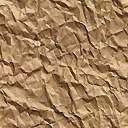 